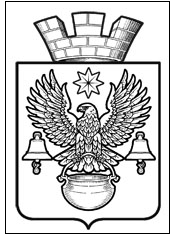 РАСПОРЯЖЕНИЕАДМИНИСТРАЦИИКОТЕЛЬНИКОВСКОГО ГОРОДСКОГО ПОСЕЛЕНИЯКОТЕЛЬНИКОВСКОГО МУНИЦИПАЛЬНОГО РАЙОНАВОЛГОГРАДСКОЙ ОБЛАСТИ         15.08.2023                                                                                                 №247-р            О проведении аукциона        на право заключения договора  аренды         земельного участка, государственная собственность        на который не разграничена             На основании ст.ст. 39.8, 39.11, 39.12 Земельного кодекса Российской Федерации, Федерального закона «Об общих принципах организации местного самоуправления в Российской Федерации» №131-ФЗ от 06.10.2003 г., Устава Котельниковского городского поселения:Провести открытый по составу участников и по форме подаче предложений аукцион на право заключения договора аренды земельного участка, государственная собственность на который не разграничена, указанного в Приложении.Отделу правового обеспечения  администрации Котельниковского городского поселения подготовить и разместить извещение и документацию об открытом аукционе на официальном сайте Российской Федерации в информационно-телекоммуникационной сети "Интернет» по адресу  http://www.torgi.gov.ru/ и сайте администрации Котельниковского городского поселения: по адресу http://www.akgp.ru/.Контроль за исполнением распоряжения оставляю за собой.        Глава Котельниковского        городского поселения                                                                      А.Л. ФедоровПриложениек распоряжению администрации Котельниковского городского поселения№247-р от 15.08.2023Лот № 1 - земельный участок с кадастровым номером 34:13:130017:1259, расположенный по адресу: обл. Волгоградская, р-н Котельниковский, г. Котельниково, северо-западнее от многоквартирного жилого дома по ул. Гришина, 143, площадью 27 кв.м. Разрешённое использование: для размещения индивидуальных гаражей, категория земель – земли населенных пунктов. Начальная цена лота 8495(восемь тысяч четыреста девяносто пять) рублей 55 копеек.                 Начальник общего отдела                                                  Н.И. СтрекаловаЛист согласования к Распоряжению  главы Котельниковского городского поселения Котельниковского муниципального района Волгоградской области15.08.2023					                                                                №247-р        О проведении аукционана право заключения договоров  аренды земельных участков, государственная собственностьна которые не разграниченаСпециалист по предоставлению земельных участков и земельным отношениям МКУ «Управление» Котельниковского  городского поселения.    _________________О.Н. КовалёваНач. общего отдела                                ______________Н.И. Стрекалова         Согласовано:Нач. отдела  правового обеспечения:   ______________ Я.А. ЧубароваРазослать:  ОО, Ковалёва – 2 шт.Замечание к проекту: _____________________________________________________________________________________________________________________________________________________________________________________________________________________________________________________________________________________________________________________________________________________________________________________________________________________________________________________________________________________________